AVIS D’APPEL D’OFFRES NATIONAL OUVERT POUR LE TRANSPORT  D’ENGRAIS UREE POUR LA CAMPAGNE AGRICOLE 2023-2024 EN ONZE (11) LOTS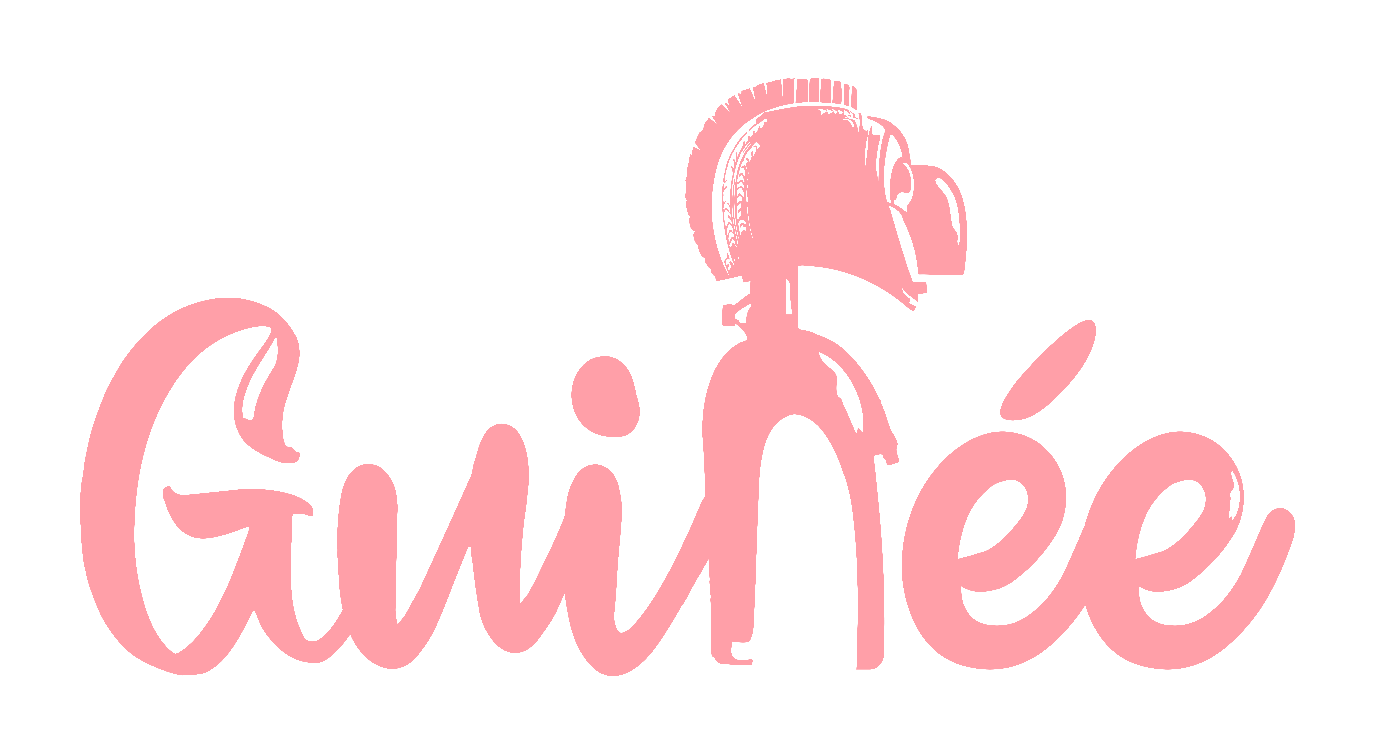 Dans le cadre de l’exécution de son budget de l’année 2023, la CNA a décidé de procéder à la passation d’un marché pour le transport  d’engrais d’urée pour la campagne agricole 2023-2024   au compte de la CNA en  onze  (11) lots :Lot 1 : Les préfectures de la région administrative de N’Nzérékoré;Lot 2 : Les préfectures de la région administrative de Kindia;Lot 3 : Les préfectures de la région administrative de Mamou ;Lot 4 ; Les préfectures de la région administrative de  Boké;Lot 5 : Les préfectures de la région administrative de Labé ;Lot 6 : Les préfectures de la région administrative de Faranah ;Lot 7 : Les préfectures de Kérouané et Kouroussa ;Lot 8 : La préfecture de Kankan ;Lot 9 : La préfecture de Mandiana; Lot 10 : La préfecture de Siguiri ;Lot 11 : La zone spéciale de Conakry et les sous-préfectures de grandes productions.Ce marché sera financé sous fonds propres. Les prestations des différents  lots pour les zones concernées seront effectuées conformément au calendrier agricole dans un délai de vingt (20) jours.La participation à cet appel d'offre national ouvert tel que défini aux articles 23 et suivants du Code des Marchés Publics concerne tous les candidats éligibles et remplissant les conditions définies dans le présent Dossier d'Appel d'Offre National ouvert et qui ne sont pas concernés par un des cas d’inéligibilité prévus à l’article 64 du Code des Marchés Publics.Les candidats qui souhaitent soumissionner peuvent obtenir le Dossier d’Appel d’Offres complet en français à l’adresse : Siège de la CNA, sis à Tombo - Face Jardin du 2 Octobre - Commune de Kaloum  BP : 6693, Conakry, République de Guinée, Tél : +224 623 99 86 15 E-mail : smaty@cnaguinee.com et prendre connaissance des documents d’Appel d’offres à compter du 25  Juillet 2022, du lundi au vendredi de 8H30 à 16H30 mn. Les dossiers sont obtenus contre  un paiement non remboursable d’un montant d’un million cinq cent mille  Francs Guinéens (1.500. 000 GNF) par. Le montant est réparti comme suit :50% au compte N°41 110 71 « Receveur central du trésor » ;30% au compte N° 201 1000 407 de l’ARMP ouvert à la BCRG ;20 % au compte Le do d’appel d’offres sera immédiatement remis aux candidats après présentation des reçus de versement.Conformément à l’Arrêté A/2023/1057/MEF/CAB/SGG du 23 Mars 2023 portant attribution et organisation de la Direction Générale  du Contrôle des Marchés Publiques, 0,30% du montant hors taxes du marché sera payé comme frais d’immatriculation au compte de ladite Direction.Les exigences en matière de qualification sont : (voir les termes de référence).Une redevance de 0.60% sera payée à l’ARMP par le titulaire du marché dont les modalités sont définies par voie règlementaire.Une redevance de 0,6% du montant hors taxe du marché sera prise en charge par l’Attributaire au bénéfice de l’Autorité de Régulation des Marchés Publics conformément aux dispositions  de l’Article 41 du Décret D/2020/154/PRG/SGG du 07 Août 2020.Les offres doivent être rédigées en langue française et déposées en quatre (4) exemplaires dont un (1) original et  trois (3) copies à l’adresse mentionnée ci-dessus au plus tard le  03 Aot  2023 à 12 H 00 min.Les offres qui ne parviendront pas aux heures et date ci-dessus indiquées, seront purement et simplement  rejetées et retournées sans être ouvertes, aux frais des soumissionnaires concernés. Les offres seront ouvertes  en présence des représentants  des soumissionnaires qui désirent  participer à l’ouverture des plis  et, le cas échéant, d’un observateur indépendant à la date du 03 Aout  2023 à 12 H15 min dans la salle de réunion de la CNA.Les offres sont couvertes d’une garantie de soumission par lot. Cette garantie bancaire devra être  valide  quatre-vingt-dix (90) jours après la date limite de soumission des offres. Les soumissionnaires resteront engagés par leurs offres pour un délai de cent vingt (120)  jours à compter de la date limite de remise des offres.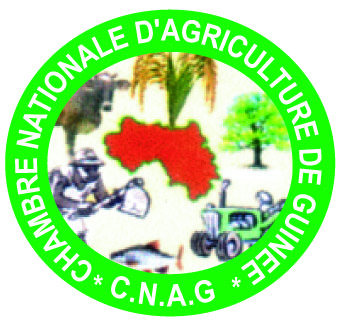 